Childcare Support (Utilities) 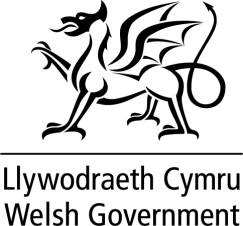 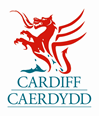 Grant Application Form  April 2021 – March 2022“This form is available in Welsh / Mae’r ffurflen hon ar gael yn Gymraeg”Details of Application OrganisationPlease give us a brief overview of your organisation (including any schools you serve)Please tick the services you provide:Please tick the statement that applies to your business:My business has continued to trade normally but has experienced a reduction in income   My business is partially trading  	My business has suspended business operations  6. UtilitiesPlease provide:details of the monthly/quarterly or annual spend for gas, electricity and water from September 2020 – End of March 2021 and April 2021 – September 2021, ORevidence of annual rental/lease agreement including utilities costs, where you are charged a combined cost by your landlordPlease submit evidence to support your application, i.e. Bank Statement for period; monthly, quarterly or annual bill from supplier(s); combined rental/utilities charges** Childminders, for the purpose of this grant, we will provide grant funding based on 35% of the total costs of the utility bills (Electricity, Gas and Water) this being the proportion of costs which are directly attributable to childminding (up to the maximum of £1,500).All grants received will be required to be declared on your tax return as income. **7. Applicant Declaration & SignatureWhen submitting your application, please remember to attach all the required evidence documents stated above, including, proof of business address, bank statement and utility bills.Welsh Government and the Local Authority reserves the right to recover funding from individuals and businesses where false information was provided or where upon further checks, the business is not eligible for the additional funding. Welsh Government/Local Authority may refer potentially fraudulent claims for criminal investigation.If funding is approved, please pay the grant into the following bank account:By signing this declaration, I confirm the accuracy of this application; that I have read, understood and accepted the Guidelines and Terms and Conditions LINK; that this funding will only be used for the purposes outlined in this application and that failure to do so will result in the funding being repaid.Please return your completed application to the following Email address:Childcarebusinesssupport@cardiff.gov.ukOrganisationElectoral WardAddressPostcodeEmailTelephoneWebsiteLegal StatusFull Day CareSessional Care Cylch, PlaygroupBreakfast ClubAfter School ClubHoliday Club Number of Childcare Places (as per CIW registration number)Average number of Children attending the setting daily.Number of employees (if applicable)Date business started tradingCombined Rent and Utilities Bill (this is only applicable where a combined fee for rent and utilities is charged by the landlord)Utilities BillSeptember 2020 – March 2021April – September 2021Rent April 2021 – March 2022TotalPlease confirm:Please confirm:The organisation has registered with Dewis Cymru and information will be updated every six months as requiredAll appropriate authorities have been informed of any applicable changes to our servicesI confirm that the information I have provided is true and accurate to the best of my knowledgeI confirm that my business operates in WalesI acknowledge that my local authority or the Welsh Government will undertake any appropriate business checks considered necessary to assess the application and to check the nature, use and impact of the funding in the futureI confirm that without the grant the viability of my business will be under threatI confirm that I have provided all the required evidence to support my application for the Childcare Support GrantThe business is registered with Care Inspectorate Wales (CIW)The business was operating in Wales on or before 1 April 2021 and is continuing, or intends to continue operating in WalesIf you employ staff, the business aims to maintain employment of staff until May 2022The business has not applied to this scheme beforeI have attached with my application authentic copies of the following documents:I have attached with my application authentic copies of the following documents:Legal governing document (Constitution, Certificate of Incorporation, etc)CIW Registration Certificate Up to date Statement of PurposeBank Statements, Utility BillsMember of Cwlwm Partners (Mudiad Meithrin, Clybiau Plant Cymru, NDNA, Early years Wales, PACEY) I have kept:I have kept:A copy of this application for referenceAccount Name:  Sort Code:  Account Number:Main Contact: Position:Signed:Date: